SEMESTER END EXAMINATION MARCH 2017(IV SEMESTER PG & UG)INFORMATION1.	Online Application submission 			:	20 – 02 – 2017(Monday) 									(12 Noon)*2.	Last date for submission of online application including fee payment without fine 	:	25 – 02 – 2017 (Saturday ) 2 PM3.	Last date for receipt of printout of online application along with fee receipt 			:	25 – 02 – 2017(Saturday )3PM4.	Downloading online hall Ticket 			:	From 10 – 03 – 2017(Friday)5.	Date and Time of Examination 				16 – 03 – 2017 to  (Time Table available in Examination site)		:	 27 – 03 – 2017 (9.30Am – 12. 30Pm)6.	Time Schedule for the Examination 	a) Entry to the Examination hall			:	9.20 AM	b) Distribution of Answer Booklet			:	9.25 AM	c) Commencement of Examination 			:	9.30 AM	d) Latest entry to Examination Hall			:	10.00 AM	e) Closing of Examination			 	:	12. 30 AM7.	Declaration of Results					:	On or before 30 – 06 – 2017    *    Last date for submission of online application form with fine of Rs. 150/- 					: 	28 – 02 – 2017 (3PM)(Submit the printout of application form with fee receipt on the same day)  	Last date for submission of online application form with fine of Rs. 1150/- 				: 	02 – 03 – 2017 (3PM)(Submit the printout of application form with fee receipt on the same day)Controller of Examinations 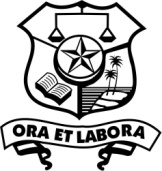 OFFICE OF THE CONTROLLER OF EXAMINATIONSFAROOK COLLEGE (AUTONOMOUS), P.O. FAROOK COLLEGEKozhikode,   Kerala - 673632Identified by the UGC as a college with Potential for Excellence – Re-accredited at A Grade by the NAAC, Bangalore with CGPA at 3.34 on four point scale – A Minority Educational Institution recognized by the National Commission for Minority Educational Institutions No.840 of 2007/37871Phone: 91 495 2440661 Fax: 91 4952440464 e-mail: mail@farookcollege.ac.in.  website: www.farookcollege.ac.inPhone: 91 495 2440661 Fax: 91 4952440464 e-mail: mail@farookcollege.ac.in.  website: www.farookcollege.ac.in